Ek-7MESLEKİ STAJ YAPANLAR İLE ADAY MEMUR OLARAK GÖREV YAPANLAR İÇİN ERTELEMETEKLİF FORMU(Doldurma Talimatı Arka Yüzdedir)T.C.HAZİNE VE MALİYE BAKANLIĞI..........................................Evrak No (2) :                                                                                                                              Tarih(3)Konu (4)       :…………………………………ASKERLİK ŞUBESİ BAŞKANLIĞI (5)İlgi : 22.07.2020 tarihli ve 31193 sayılı Resmi Gazete’de yayımlanan Askeralma Yönetmeliği          Aşağıda bilgileri yazılı personelin, ilgi yönetmelik esaslarına göre ………………………………………… ………………………………………………………………………………..(6) arz/rica ederim                                                                                                                                                                          İmza (7)                                                                                                                                                      FORMU DOLDURAN                                                                                                                                                                      İmza(25)*   (Bu alan erteleme uzatma teklifinde bulunulduğunda doldurulacaktır** (Bu alan erteleme iptal teklifinde bulunulduğunda doldurulacaktır)Bağlantı Noktası (26)NOT: 1-2-3-4-5 Nolu Başlıklar Bakanlıkça doldurulacaktır. Dokunmayınız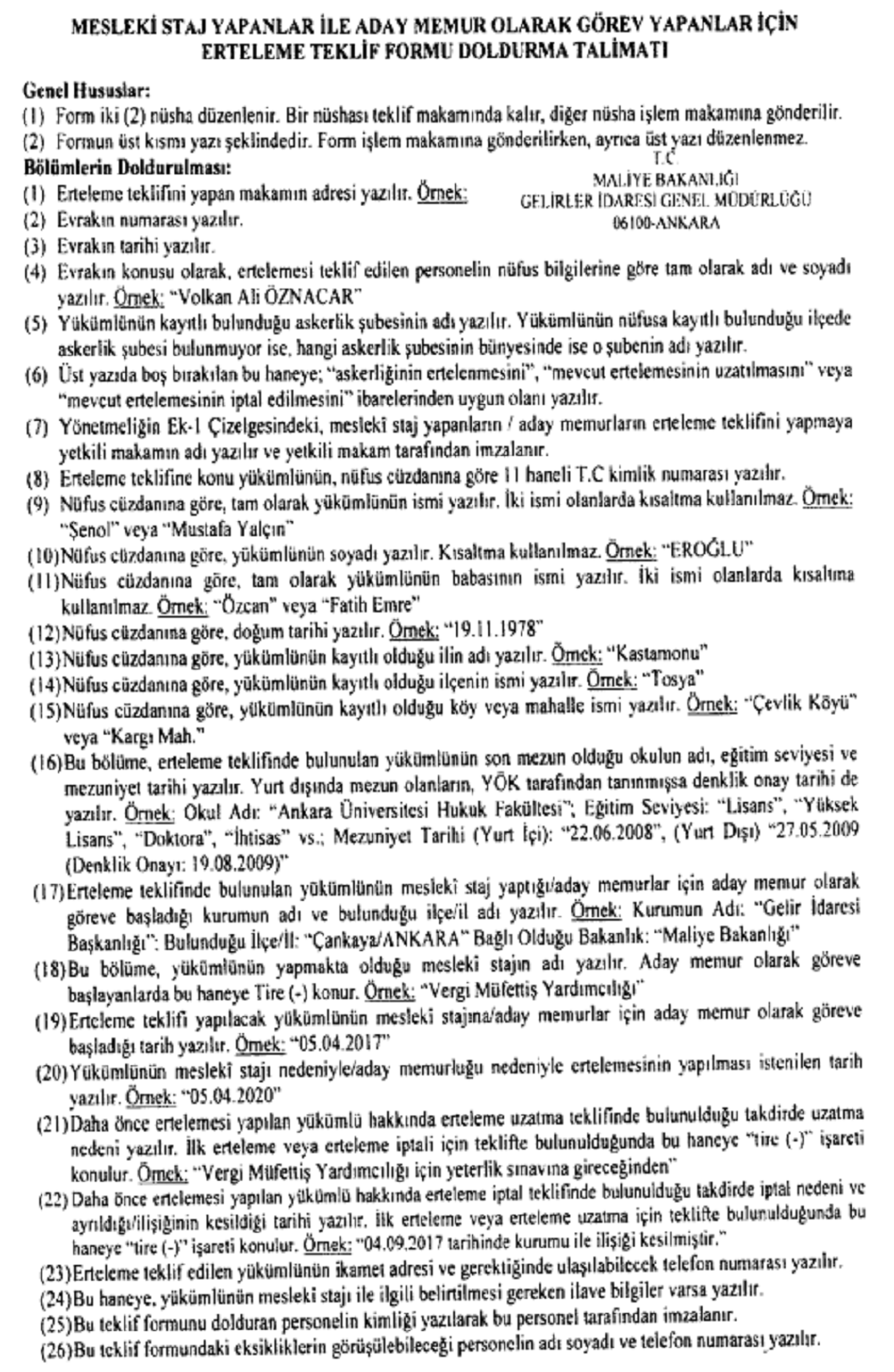 T.C.Kimlik No.(8)T.C.Kimlik No.(8)Doğum Tarihi (12)Adı (9)Adı (9)İl (13)Soyadı (10)Soyadı (10)İlçe (14)Baba Adı (11)Baba Adı (11)Köy Mahalle (15)Mezun Olduğu (16)OkulunAdıMezun Olduğu (16)OkulunEğitim SeviyesiMezun Olduğu (16)OkulunMezuniyet TarihiMesleki Staj Yaptığı, Aday Memur Olarak Göreve Başladığı Kurumun (17)AdıMesleki Staj Yaptığı, Aday Memur Olarak Göreve Başladığı Kurumun (17)Bulunduğu İl/İlçeMesleki Staj Yaptığı, Aday Memur Olarak Göreve Başladığı Kurumun (17)Bağlı Olduğu BakanlıkMesleki Stajın Adı (18)Mesleki Stajın Adı (18)Staja Başladığı/Aday Memurluğa Başladığı Tarih (19)Staja Başladığı/Aday Memurluğa Başladığı Tarih (19)Ertelemesinin Yapılacağı Tarih (20)Ertelemesinin Yapılacağı Tarih (20)Uzatma Nedeni (21)*Uzatma Nedeni (21)*İptal Nedeni ve Ayrıldığı Tarih (22)**İptal Nedeni ve Ayrıldığı Tarih (22)**İkamet Adresi ve Tel Nu.(23)İkamet Adresi ve Tel Nu.(23)Açıklama (24)Açıklama (24)